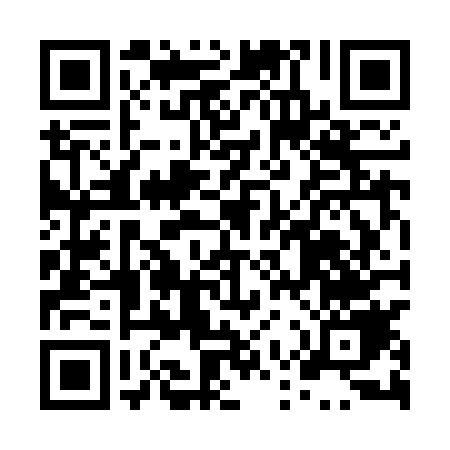 Prayer times for Warpechy Stare, PolandMon 1 Apr 2024 - Tue 30 Apr 2024High Latitude Method: Angle Based RulePrayer Calculation Method: Muslim World LeagueAsar Calculation Method: HanafiPrayer times provided by https://www.salahtimes.comDateDayFajrSunriseDhuhrAsrMaghribIsha1Mon3:586:0112:324:587:038:592Tue3:555:5912:314:597:059:013Wed3:525:5612:315:017:079:044Thu3:495:5412:315:027:099:065Fri3:465:5212:305:037:109:096Sat3:435:4912:305:057:129:117Sun3:395:4712:305:067:149:138Mon3:365:4512:305:077:169:169Tue3:335:4212:295:087:179:1910Wed3:305:4012:295:107:199:2111Thu3:275:3812:295:117:219:2412Fri3:235:3512:295:127:239:2613Sat3:205:3312:285:137:259:2914Sun3:175:3112:285:147:269:3215Mon3:135:2912:285:167:289:3416Tue3:105:2612:285:177:309:3717Wed3:075:2412:275:187:329:4018Thu3:035:2212:275:197:339:4319Fri3:005:2012:275:207:359:4620Sat2:565:1812:275:217:379:4921Sun2:535:1512:275:237:399:5222Mon2:495:1312:265:247:409:5523Tue2:455:1112:265:257:429:5824Wed2:425:0912:265:267:4410:0125Thu2:385:0712:265:277:4610:0426Fri2:345:0512:265:287:4710:0727Sat2:305:0312:265:297:4910:1128Sun2:265:0112:255:307:5110:1429Mon2:224:5912:255:327:5310:1730Tue2:184:5712:255:337:5410:21